Publicado en Barcelona el 07/12/2018 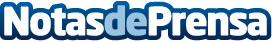 L’Associació de Comerciants Born Comerç entrega els seus premis anuals demanant més complicitat i sensibilitat pel barriBorn Comerç ha premiat enguany tres iniciatives empresarials del barri: l’empresa Tiny Cottons, el Museu MEAM i el Grup de restauració SagardiDatos de contacto:Josep Salvat i Sangrà606384004Nota de prensa publicada en: https://www.notasdeprensa.es/l-associacio-de-comerciants-born-comerc Categorias: Cataluña http://www.notasdeprensa.es